Stage 4 History: The Black Death in Asia, Europe and Africa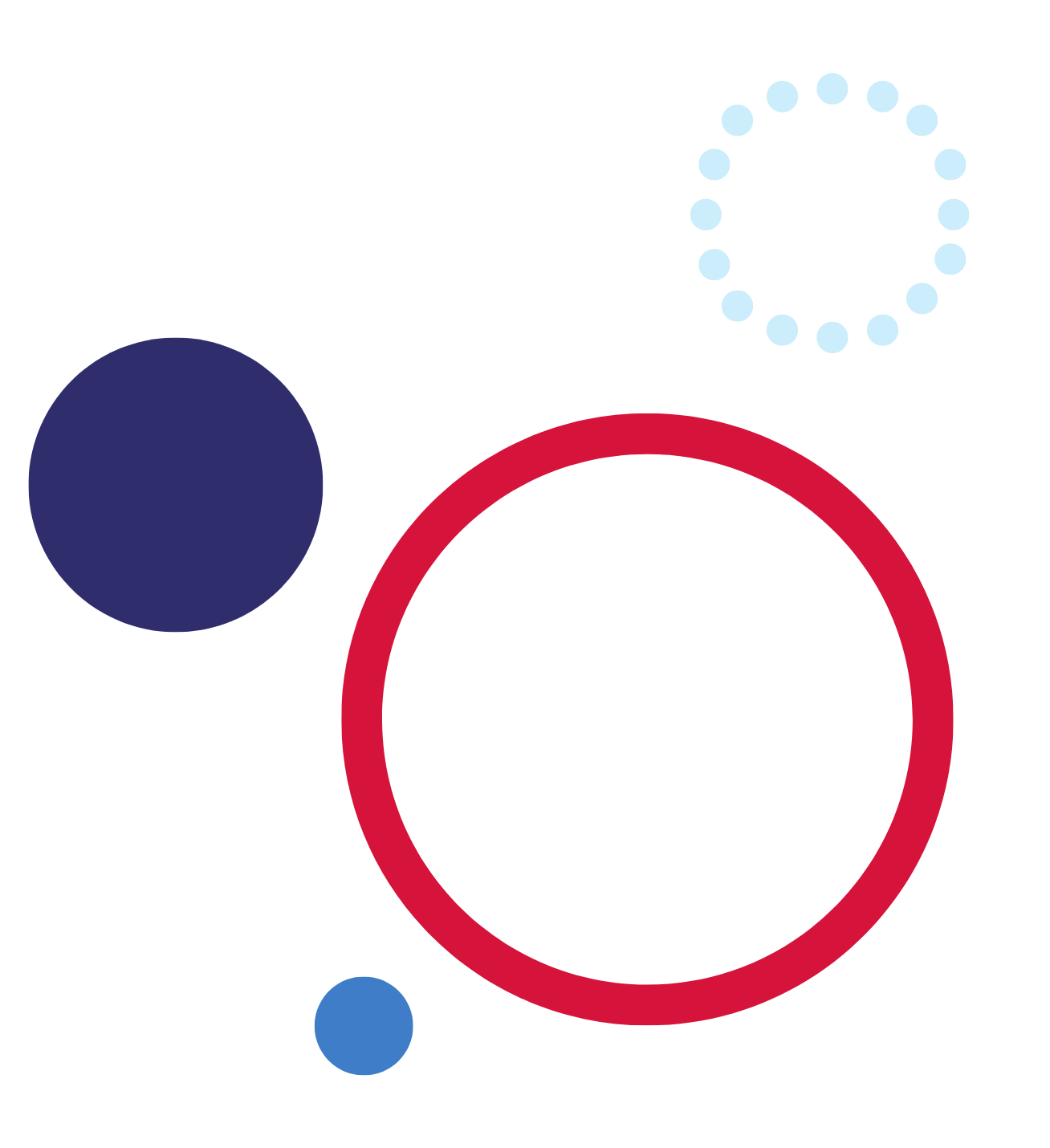 This resource has been designed to support teachers by providing a range of tasks based on syllabus content. Tasks can be incorporated into context driven teaching and learning programs in full or can be used to supplement existing programs. All content is textbook non-specific to ensure equity.Key inquiry questionsHow did societies change from the end of the ancient period to the beginning of the modern age?What key beliefs and values emerged and how did they influence societies?What were the causes and effects of contact between societies in this period?Which significant people, groups, and ideas from this period have influenced the world today?OutcomesA student:HT4-2 describes major periods of historical time and sequences events, people, and societies from the pastHT4-3 describes and assesses the motives and actions of past individuals and groups in the context of past societiesHT4-4 describes and explains the causes and effects of events and developments of past societies over timeHT4-6 uses evidence from sources to support historical narratives and explanationsHT4-7 identifies and describes different contexts, perspectives, and interpretations of the pastHT4-10 selects and uses appropriate oral, written, visual, and digital forms to communicate about the pastRelated Life Skills outcomes: HTLS-2, HTLS-3, HTLS-4, HTLS-5, HTLS-6, HTLS-8, HTLS-9, HTLS-13.Outcomes and other elements of syllabus references in this document are from the  © 2012 NSW Education Standards Authority (NESA) for and on behalf of the Crown in right of the State of New South Wales.Note: Given the current context of Covid-19, consideration should be given to the impact on students when covering this topic.Historical conceptsContinuity and change: some aspects of a society, in the event of a development, changes over time or remains the sameCause and effect: events, decisions, and developments in the past that produce later actions, results, or effectsPerspectives: people from the past may have had different views shaped by their different experiencesEmpathetic understanding: the ability to understand another’s point of view, way of life and decisions made in a different period of time or societySignificance: the importance of an event, development, group, or individual, and their impact on their times or later periodsContestability: how historians may dispute a particular interpretation of an historical source, historical event, or issueHistorical skillsComprehension: chronology, terms, and conceptsread and understand historical textssequence historical events and periods (ACHHS205, ACHHS148)use historical terms and concepts (ACHHS206, ACHHS149).Analysis and use of sourcesidentify the origin and purpose of primary and secondary sources (ACHHS209, ACHHS152)locate, select and use information from a range of sources as evidence (ACHHS210, ACHHS153).draw conclusions about the usefulness of sources (ACHHS211, ACHHS154)Perspectives and interpretationsidentify and describe different perspectives of participants in a particular historical context (ACHHS212, ACHHS155).Empathetic understandinginterpret history within the context of the actions, attitudes and motives of people in the context of the past (ACHHS212, ACHHS155).Researchask a range of questions about the past to inform an historical inquiry (ACHHS207, ACHHS150)identify and locate a range of relevant sources, using ICT and other methods (ACHHS208, ACHHS151)use a range of communication forms and technologies.Explanation and communicationdevelop historical texts, particularly explanations and historical arguments that use evidence from a range of sources (ACHHS213, ACHHS156)elect and use a range of communication forms (oral, graphic, written and digital) to communicate effectively about the past (ACHHS214, ACHHS157).Learning sequence 1: Everyday life in a medieval villageContentLiving conditions and religious beliefs in the 14th century, including life expectancy, medical knowledge and beliefs about the power of God (ACDSEH015).Students:locate the extent of human settlements in 14th-century Asia, Europe and Africadescribe the everyday life of men, women and children in the 14th century and life expectancy at this timedescribe what doctors understood about diseases and their treatment in this periodoutline what European people believed about religion and the power of God in this period.Extent of human settlementsIn small groups, access A Fascinating Map of Medieval Trade Routes and complete the following:What do you notice about the map? What surprises you about it?What are the majority of the main cities (large red dots) located on or near?Why would this be the case?Everyday life and life expectancyIn pairs, use Jobs in the Middle Ages to complete Table 1 for each of the 20 jobs listed. The first one has been completed for you as an example.Table  – Hygiene and safety in medieval jobsNote: Set up the following activity as a series of stations for each role in society with a variety of sources that students use to complete Table 2. Some suggested sources you could use include:peasants – Laurent d’Orleans, La Somme le Roipeasants – Queen Mary Psalterpeasants – Women in the Village Economymonks – Life in a Christian Monastery, ca. 585children – Children's lives in the Middle Ages and the Renaissance Life in a medieval castleUsing the sources provided by your teacher, complete Table 2 with a brief explanation of the typical daily activities for each group in medieval society (including housing, clothing and food) and who the group was controlled by.Table  – Daily life in medieval societyDiscuss as a class the fact that many people in the medieval period were illiterate and the lower classes did not have the time or money to record details of their lives. How have historians used evidence from sources to learn what the lives of medieval people were like? Write a short response to this question.Note: Provide students with access to the peasant housing section of Lifestyle of Medieval Peasants for the following activities.Using the information from your teacher and Medieval Life, complete a PMI chart of what peasant living conditions were like.Read the first paragraph of A Guide to Longevity Throughout History and write your own definition for:life spanlife expectancy.Write 2 paragraphs about life expectancy in the Middle Ages, outlining the positive and negative factors that impacted life expectancy.Doctors and disease treatmentsSource  – An extract from the Book of Customs (1321), a book of court-cases brought against people in London in the Middle Ages. Taken from Dirty Old Town?Next case heard by the wardmen [guards] of the city of London: the lane called Ebbegate was a right of way for all men until it was blocked by Thomas at Wytte and William de Hockele, who got together and built latrines [toilets] which stuck out from the walls of the houses. From these latrines human filth falls on the heads of the passers-by.Source  – A letter from the Dutch writer Erasmus to an English doctor (1524). Taken from Dirty Old Town?Almost all the floors are made of clay and reeds from the marshes, so carelessly removed that the bottom layers sometimes remain for 20 years, keeping there below spit and vomit and urine of dogs and men, beer that has been thrown down, leftovers of fishes and filth unnameable...It would help also if people made the council keep the streets less dirty from filth and urine.How useful are these sources for historians investigating medieval hygiene and people’s understanding of disease?Note: Medicine in the Middle Ages could be added to the following activity as a more complex source for HPGE students to use.Use Medieval Doctors and using a Venn diagram or T-chart identify the differences and similarities between doctors in the Middle Ages and today.Read Strangest hygiene practices from the Middle Ages and 5 of the worst smells in medieval London and add to what you wrote previously about life expectancy in the Middle Ages.European religion and power of GodUse The Medieval Church and 5 Reasons Why the Medieval Church was so Powerful and complete a Think-Pair-Share outlining what Europeans believed about God and why the medieval Church was so powerful.Read The role of the Church and monasteries and complete a PMI chart on the role the Church played in medieval healthcare.Learning sequence 2: Causes of the Black DeathContentThe causes and symptoms of the Black Death and the responses of different groups in society to the spread of the disease, such as the flagellants and monasteries (ACDSEH070).Students:describe the causes and symptoms of the Black Death.The role of expanding trade between Europe and Asia in the Black Death, including the origin and spread of the disease (ACDSEH069).Students:outline the extent of trade between Europe and Asia in the 14th centuryexplain how trade and travel contributed to the outbreak and spread of the Black Death.Causes and symptoms of the Black DeathUse The Plague (Black Death) to create a flowchart showing the plague bacteria, the infection of a person and their symptoms, and modern-day treatments.Trade between Europe and AsiaNote: Divide the class into groups. Give each group one of the sections of Trade Networks and the Black Death, ‘Spread the word but cover your mouth’, the ‘Pax Mongolica’, or ‘Merchants of Death’. As a class, read the section ‘Yersinia pestis’ before completing the group activity.Working in your group, read the text allocated by your teacher and:write a one-sentence summary for each paragraphconstruct a glossary of key terms and definitions.Working in pairs, use How did a cockatoo reach 13th century Sicily to answer the following questions:Why would a cockatoo have been given as a gift to the Holy Roman Emperor?What is a possible trade route that the cockatoo might have taken? What regions might it have travelled through?What does this tell us about the interconnected nature of trade in the medieval period?Outbreak and spread of the Black DeathAccess The History of the Plague: Every Major Epidemic (3:18) on the origin and spread of the Black Death. As a class discuss:Where did the plague originate?Comparing the spread of previous plagues with the Black Death, what do you notice?What surprised you about the spread of the Black Death?Compare the map at 2:00 in the video with A Fascinating Map of Medieval Trade Routes and write a paragraph explaining the link between trade and the spread of the plague.Note: As an extension activity, visit and work through the activities in Trade and the Black Death.Learning sequence 3: Spread, symptoms and treatmentsContentThe causes and symptoms of the Black Death and the responses of different groups in society to the spread of the disease, such as the flagellants and monasteries (ACDSEH070).Students:use sources to identify common treatments of the disease and discuss their effectivenessoutline responses of social groups to the spread of the disease, including flagellants and the impact on monasteries.TreatmentsUse Medieval Cures for the Black Death and Sources 3, 4, and 5 below to complete Table 3.Table  – Treatments for the plagueSource  – Letter sent by a group of doctors from Oxford to the Lord Mayor of London (c. 1350) from The Black DeathIf an ulcer appears ... near the ear or the throat, take blood from the arm on that side, that is, from the vein between the thumb and the first finger... But if you have an ulcer in the groin, then open a vein in the foot between the big toe and its neighbour ... At all events, bloodletting should be carried out when the plague first strikes.Source  – Edward IV's Plague Medicines (c. 1480) from The Black DeathA medicine for the plague ... Take an egg that is newly laid, and make a hole in either end, and blow out all that is within. And lay it to the fire and let it roast till it may be ground to powder, but do not burn it. Then take a quantity of good treacle, and mix it with chives and good ale. And then make the sick drink it for three evenings and three mornings.Source  – Giovanni Boccaccio, Decameron (c. 1360) from The Black DeathSome did not shut themselves in, but went about, some carrying flowers in their hands, some fragrant herbs ... which they frequently smelled, thinking it good to comfort the brain with such odours.Read the sections ‘How Milan Escaped the Black Death’ and ‘Immunity to the Black Death’ from How Poland and Milan Escaped from the Black DeathHow was Milan different to most other Medieval European towns?How was the impact of the Black Death minimised in Milan?Source 5 is from Florence. What evidence is there that they handled the Black Death differently to the leaders of Milan?Were the actions of the leaders of Milan justified?Responses of social groupsFlagellantsWatch How did people try to ‘cure’ the Plague? (Flagellants) (5:09) and answer the following questions:Which religion did the flagellants follow?What where they attempting to do?Why might they have thought this would be successful?What was the attitude of the Catholic Church towards the flagellants?Were they successful in curing the plague?Complete the following source analysis table about the flagellants.Table  – Flagellants source analysisSource  – Heinrich von Herford (c. 1300-1370), Chronicon Henrici de Hervordia from Flagellants And The Black DeathEach whip consisted of a stick with three knotted thongs hanging from the end. Two pieces of needle-sharp metal were run through the centre of the knots from both sides, forming a cross, the end of which extended beyond the knots for the length of a grain of wheat or less. Using these whips they beat and whipped their bare skin until their bodies were bruised and swollen and blood rained down, spattering the walls nearby. I have seen, when they whipped themselves, how sometimes those bits of metal penetrated the skin so deeply that it took more than two attempts to pull them out.MonasteriesUsing Anointing of the Sick and Source 7, write an explanation of the significance of allowing women to take confession instead of priests. What does this tell us about the impact of the plague?Source 7 – Ralph of Shrewsbury, the Bishop of Bath, wrote a letter about the Black Death to all the priests in his diocese in January 1349 from The Black DeathThe plague ... has left many parish churches ... without parson or priest to care for their parishioners ... Therefore, to provide for the salvation of souls ... you should at once publicly command and persuade all men that, if they are on the point of death and cannot secure the services of a priest, then they should make confession to each other ... if no man is present, then even to a woman.According to Priests and the Black Death what are some of the reasons that priests were so badly affected by the plague?Learning sequence 4: Impact of the Black Death on medieval societyContentThe effects of the Black Death on Asian, European and African populations, and conflicting theories about the impact of the plague (ACDSEH071).Students:assess the impact of the Black Death on Asian, European and African societiesusing a range of sources, discuss different interpretations of the impact of the Black Death on European society.Impact on Asian, European and African societiesAntisemitismTable  – Glossary of Jewish termsRead ‘Why Jews were Less Affected’ from The Black Death and write a paragraph on why Jews may have been less likely to suffer from the plague.Source 8 – The Confession of Agimet of Geneva, 1348 from Jewish History Sourcebook: The Black Death and the Jews 1348-1349 CEAgimet the Jew was there put to the torture a little and then he was released from it. And after a long time, having been subjected again to torture a little, he confessed … (he) had been sent … to Venice to buy silks and other things. When this came to the notice of Rabbi Peyret … he said: "We have been informed that you are going to Venice to buy silk and other wares. Here I am giving you a little pouch … which contains some prepared poison … Distribute it among the wells… about Venice."Agimet took this package full of poison and carried it with him to Venice, and when he came there he threw and scattered a portion of it into the well. He confesses also that he put some of this same poison in the well of the streets of the city of Ballet.Read Source 8 and answer the following questions:What was Agimet accused of?How did his accusers get his confession?Why might medieval Christians have blamed Jewish populations for the plague?From whose perspective is this source written?Source 8 was written by a Christian who was recording the events of Agimet’s confession. How useful is this source to a historian investigating what people believed about the Black Death and Jewish people at the time?Asia and AfricaNote: Students only need to listen to the first half of the podcast episode below.Listen to Did the Black Death reach sub-Saharan Africa? (22:42) and complete a cline assessing the impact of the Black Death on African societies.Read the excerpt of An Essay on the Report of the Pestilence andlocate the places named by Ibn al-Wardi on a world mapdescribe the methods used to attempt to treat the plaguehighlight the parts of the text that indicate the severity of the plague on Middle Eastern and African societies.Choose one of the following words describing to what extent the Black Death impacted the societies of the Middle East and Africa: maximum, monumental, considerably, largely, moderately, slightly, marginally, minimally, insignificantly, scarcely. Write a paragraph justifying your choice referring to both sources above.Different interpretations of the impact of the Black Death on European societyLook at the infographic ‘The History of Pandemics’. The images show the deaths of various outbreaks of diseases in history. Complete a See, Think, Wonder using question prompts:What does this source tell us about the Black Death?What information is missing from each time period?What else other than the number of deaths might affect the severity of a disease outbreak?How useful is this infographic for a historian studying the impact of the Black Death?Note: Using the statistic below, complete an affinity diagram with your students before the following activity. What is an Affinity Diagram? may be useful as a how-to guide for your classroom.During the plague periods, at least 30% of all Europeans died from the Black Death. Discuss how you think society might have been affected by this scale of death. Access Digging Thornton Abbey Plague Pit (3:37) and read Mass Grave Shows the Black Death’s ‘Catastrophic’ Impact in Rural England to answer the following:Why was a mass grave unusual?What does the mass grave tell us about the severity of the Black Death?How did the Black Death appear to affect this community?How has this discovery changed historians’ understanding of the impact of the Black Death in rural areas in England?How have archaeologists used technology to extend their understanding and interpretation of the past?What examples are there of historians using multiple sources and techniques to confirm their theories?How does this example demonstrate our changing understanding of the past?Use the Chronicle of the Black Death to identify ways in which people’s lives changed as a result of the plague.Note: Black Death Caused Medieval Women to Shrink is an excellent discussion around the archaeological and scientific evidence for the impact of the Black Death on European populations. It is a very complex article and would require significant modification to be accessible to most Stage 4 students. An example activity would be to split students into groups and give each group 1 or 2 paragraphs to read, look up unfamiliar terms, and write a summary of the main points. Then return as a class and reconstruct a simple version of the whole article. For additional resources related to generic vocabulary instruction, see A guide for planning and implementing explicit vocabulary instruction.Learning sequence 5: Short- and long-term effectsContentOther immediate and long-term effects of the Black Death, including labour shortages, peasant uprisings, the weakening of feudal structures, and increased social mobility (ACDSEH072).Students:describe short-term and long-term effects of the Black Death on medieval societiesassess the role of the Black Death in breaking down the feudal system in Europe.Short and long-term effects on medieval societiesNote: Depending on student ability, students may need guidance in synthesising the required information from the 3 sources into the table.Use Impacts of the Black Death, Effects of the Black Death on Europe, and What was the effect of the Black Death in England? to complete Table 6 below showing the short-term impacts of the plague on different aspects of medieval society.Table  – Short-term impacts of the Black DeathNote: The article in the following activity may be quite challenging; however, students can be directed to skim read to find the information that answers the question posed.Summarise the main benefit that the author of The Bright Side of the Black Death suggests was a result of the plague. You may want to use Jamboard or Padlet.Look at the first 4 columns of the graph Life expectancy among males in the English aristocracy, who had already reached the age of 21, between 1200 and 1745:Describe what happened to life expectancy between 1200 and 1550.What was the impact on life expectancy due to the Black Death?How does this graph support or contradict the suggestions made in The Bright Side of the Black Death article?What might have been some possible causes of the drop in life expectancy after 1600?Breaking down of the feudal systemUse The Black Death to create a concept map showing how the plague contributed to the breaking down of the feudal system.Access the end of the feudal system (5:58) and complete Table 7 about the link between factors that led to the end of feudalism and the Black Death:Table  – Black Death and collapse of the feudal systemAs a class, discuss to what extent the Black Death was the most significant factor leading to the end of the feudal system.Assessment taskNote: When using this task, ensure it is placed on the school template and follows all assessment requirements.OutcomesHT4-6 uses evidence from sources to support historical narratives and explanationsHT4-7 identifies and describes different contexts, perspectives and interpretations of the pastSyllabus contentThe effects of the Black Death on Asian, European and African populations, and conflicting theories about the impact of the plague (ACDSEH071).Students:using a range of sources, discuss different interpretations of the impact of the Black Death on European society.TaskNote: Economic History: The Black Plague –The Great Economic Leveler (8:31) may be watched individually by students or as a class. Depending on student ability, it may be worthwhile to unpack and discuss each of the sources as a class.Part 1: Source analysisThe Black Death was undoubtedly one of humanity’s greatest tragedies. Analyse sources 9-12 by completing Table 8.Table  – Source analysisSource  – Economic History: The Black Plague —The Great Economic Leveler (8:31)Source 10 – The Statute of Labourers Act (1351), a law passed in 1351 in England, from Statute of Labourers ActDue to the huge number of deaths, there was a shortage of labour after the plague. As a result, workers demanded more money, but the wealthy in England were concerned that paying more would collapse the economy. So, the government passed the Statute of Labourers that limited wages to the pre-plague amount.That every man and woman of our kingdom of England ... who is able bodied and below the age of sixty years, not living by trade nor carrying on a fixed craft, nor having of his own the means of living, or land of his own ... shall be bound to ... take only the wages ... that were paid in the twentieth year of our reign of England (1346) ...Source 11 – Plague Doctor, 1656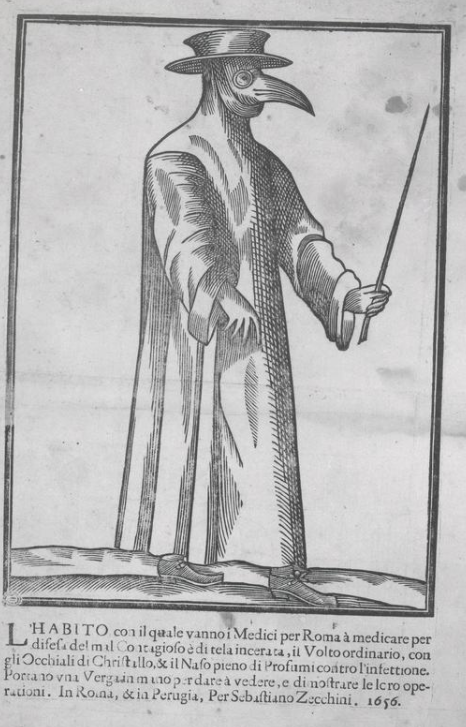 "L'Habito con il quale vanno i Medici per Roma..." by The Trustees of the British Museum is licensed under CC BY-NC-SA 4.0The caption translates as: ‘The outfit in which the doctors in Rome go to medicate in defence of the infectious disease is of waxed canvas, the face with eyeglasses and the nose full of perfumes against the infection. They hold a staff because of their reduced vision and to demonstrate their operations.’Source 12 – The Triumph of Death by Pieter Brugel the Elder, 1562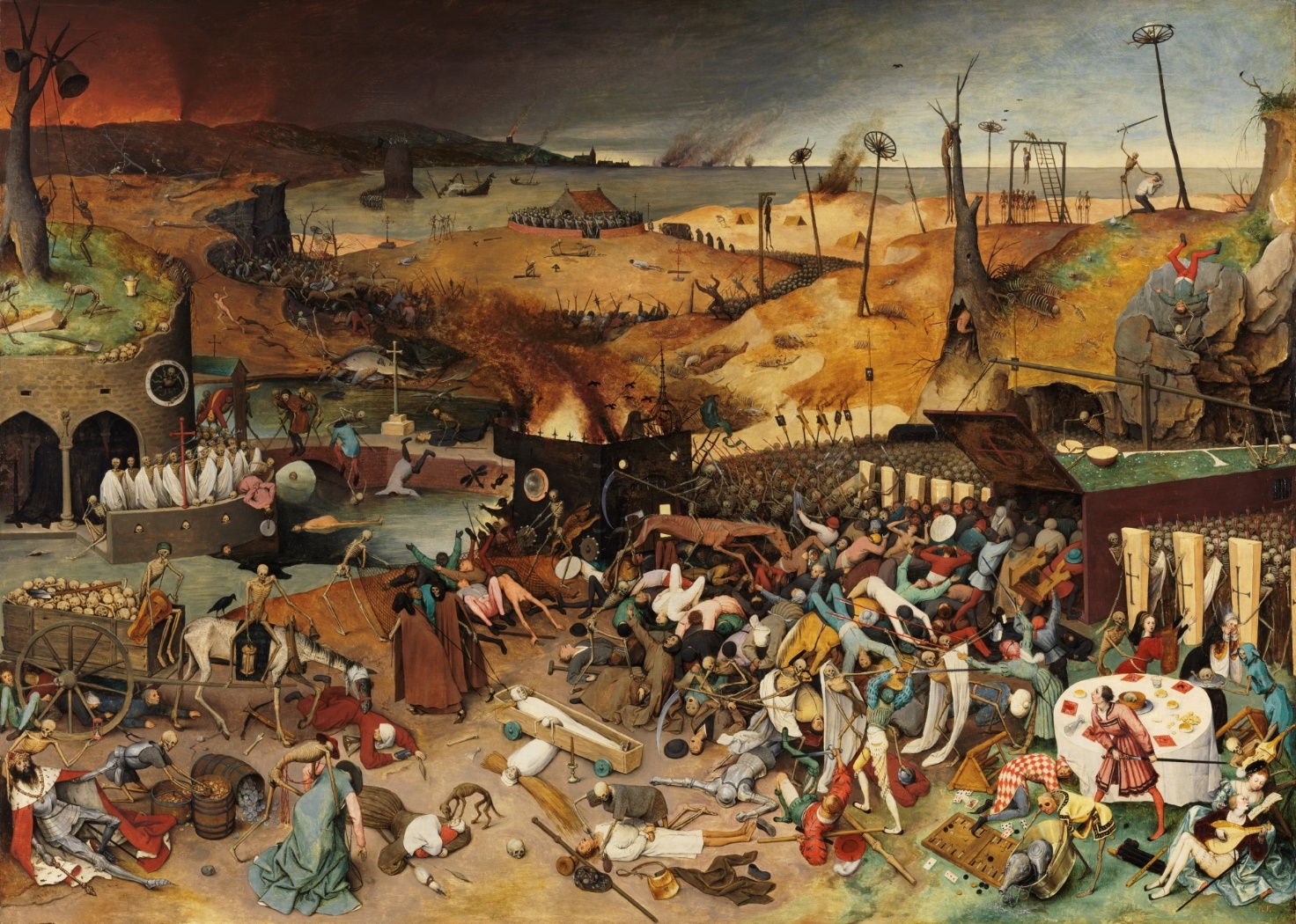 "The Triumph of Death" by Pieter Bruegel the Elder, Museo Nacional del Prado is in the Public Domain.Part 2: Extended responseWrite a two-paragraph response discussing the different interpretations of the impact of the Black Death on European society. In your response, refer to at least 2 of the sources provided.Table  – Assessment marking criteriaReferencesLinks to third-party material and websitesPlease note that the provided (reading/viewing material/list/links/texts) are a suggestion only and implies no endorsement, by the New South Wales Department of Education, of any author, publisher, or book title. School principals and teachers are best placed to assess the suitability of resources that would complement the curriculum and reflect the needs and interests of their students. If you use the links provided in this document to access a third-party's website, you acknowledge that the terms of use, including licence terms set out on the third -party's website apply to the use which may be made of the materials on that third-party website or where permitted by the Copyright Act 1968 (Cth). The department accepts no responsibility for content on third-party websites.All material © State of New South Wales (Department of Education), 2021 unless otherwise indicated. All other material used by permission or under licence. Except as otherwise noted, this resource is licensed under the Creative Commons Attribution 4.0 International Licence. To view a copy of this licence, visit http://creativecommons.org/licenses/by/4.0/ 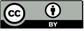 History K-10 Syllabus © 2012 NSW Education Standards Authority (NESA) for and on behalf of the Crown in right of the State of New South Wales.© 2021 NSW Education Standards Authority. This document contains NSW Curriculum and syllabus content. The NSW Curriculum is developed by the NSW Education Standards Authority. This content is prepared by NESA for and on behalf of the Crown in right of the State of New South Wales. The material is protected by Crown copyright.Please refer to the NESA Copyright Disclaimer for more information.NESA holds the only official and up-to-date versions of the NSW Curriculum and syllabus documents. Please visit the NSW Education Standards Authority (NESA) website and the NSW Curriculum website.(ASQ) American Society for Quality (2022) ‘What is an Affinity diagram?’, Quality Resources, ASQ website, accessed 15 December 2022.Armstrong D (2021) ‘How Poland and Milan Escaped from the Black Death’, Medieval History, Wondrium Daily website, accessed 15 December 2022.Basaraba S (2020) ‘A Guide to Longevity Throughout History’, Verywell Health, accessed 15 December 2022.BBC (2022) ‘Developments in patient care’, Bitesize, accessed 15 December 2022.Beck E (2016) ‘Impacts of the Black Death’, Black Death – History Articles, History Crunch website, accessed 15 December 2022.Bennett S (2022) ‘Trade Networks and the Black Death’, World History Project, OER Project website, accessed 15 December 2022.Bovey A (30 April 2015) Medicine in the Middle Ages’, British Library: The Middle Ages Articles, accessed 15 December 2022.British Library Board (n.d.) ‘Chronicle of the Black Death’, Explore the 1300s, British Library website, accessed 15 December 2022.British Library Board (n.d.) ‘Laurent d'Orléans, La Somme le Roi’, The Middle Ages Collection Items, British Library website, accessed 15 December 2022.British Library Board (n.d.) ‘Psalter (“The Queen Mary Psalter”)’, Discovering Sacred Texts and The Middle Ages Collections, British Library website, accessed 15 December 2022.Clare JD (2002/2014) Dirty Old Town?, johndclare.net, accessed 15 December 2022.Crespi S, Wade L and Cantwell M (hosts) (7 March 2019) ‘Clues that the medieval plague swept into sub-Saharan Africa and evidence humans hunted and butchered giant ground sloths 12,000 years ago’ [podcast], Science Podcast, accessed 15 December 2022.Cybulskie D (n.d) ‘Priests and the Black Death’, Medievalists.net, accessed 15 December 2022.Dalton H (25 June 2018) ‘How did a cockatoo reach 13th century Sicily?’, The University of Melbourne: Pursuit, accessed 15 December 2022.EmperorTigerstar (22 April 2017) 'The History of the Plague: Every Major Epidemic' [video], EmperorTigerstar, YouTube, accessed 15 December 2022.foojer (21 July 2014) ‘the end of the feudal system’ [video], foojer, YouTube, accessed 15 December 2022.Fordham University (1998) ‘Jewish History Sourcebook: The Black Death and the Jews 1348-1349 CE’ (Halsall P, ed.), Jewish, Fordham University website, accessed 15 December 2022.Fowler D (2022) ‘Flagellants And The Black Death’, Black Death, History in Numbers website, accessed 15 December 2022.Francisco de Goya (1812-1814) A Procession of Flagellants [oil on canvas painting], Wikimedia Commons, © Francisco de Goya, accessed 15 December 2022.Giannekas M (2022) World Map: Advanced, MapChart website, accessed 15 December 2022.Gilles Li Muisis (1350) Flagellants in the Netherlands town of Tournai, 1349 [Chromolithograph], Science Photo Library website, Ann Ronan Picture Library, accessed 15 December 2022.Ibis Communications, Inc (2004) ‘Life in a Christian Monastery, ca. 585’, The Middle Ages and Renaissance, EyeWitness to History website, accessed 15 December 2022.Ibn al-Wardi (1348) An Essay on the Report of the Pestilence (excerpt), CourseHero website, 15 December 2022.JewishHistory.com and The Destiny Foundation (n.d.) ‘The Black Death’, Crash Course, JewishHistory.org, accessed 15 December 2022.Katz B (18 February 2020) ‘Mass Grave Shows the Black Death’s “Catastrophic” Impact in Rural England’, Smithsonian Magazine, accessed 15 December 2022.Killgrove K (9 November 2017) ‘How The Black Death Caused Medieval Women To Shrink’, Forbes, accessed 15 December 2022.Le Pan N (14 March 2020) ‘Visualizing the History of Pandemics’, Visual Capitalist, accessed 28 November 2020.Mark J (15 April 2020) ‘Medieval Cures for the Black Death’, World History Encyclopedia Articles, accessed 15 December 2022.Mark J (16 April 2020) ‘Effects of the Black Death on Europe’, World History Encyclopedia Articles, accessed 15 December 2022.Masson V (n.d.) ‘The Black Death’, Historic UK: History of England Magazine, accessed 15 December 2022.Medievalists.net (2014) ‘Jobs in the Middle Ages’, Features, Medievalists.net, accessed 15 December 2022.National Geographic Society (2022) ‘Trade and the Black Death’, Resource Library, National Geographic Society website, accessed 15 December 2022.Quinn S (6 December 2020) ‘Strangest Hygiene Practices From The Middle Ages’, History Collection, accessed 15 December 2022.Roller S (20 January 2021) ‘What Was the Effect of the Black Death in England?’, History Hit Articles, accessed 15 December 2022.Roller S (28 September 2021) ‘5 Reasons Why the Medieval Church Was So Powerful’, History Hit Articles, accessed 15 December 2022.Routley N (24 May 2018) ‘A Fascinating Map of Medieval Trade Routes’, Visual Capitalist, accessed 15 December 2022.Salem Media Group, Inc (2019) ‘How Did A Medieval House Look In Medieval Life?’, Medieval Life, History on the Net website, accessed 15 December 2022.Shipman PL (n.d.) ‘The Bright Side of the Black Death’, American Scientist, accessed 15 December 2022.Simkin J (2020) ‘Contemporary Accounts of the Black Death (Classroom Activity)’, Medieval Britain, Spartacus Educational website, accessed 15 December 2022.Simkin J (1997) ‘Statute of Labourers Act’, Yalding, Spartacus Educational website, accessed 15 December 2022.Simple English Wikipedia (2021) Anointing of the Sick, Simple English Wikipedia website, accessed 15 December 2022.Siteseen Ltd (2018) ‘Medieval Doctors’, Medieval Life, Medieval Life and Times website, accessed 15 December 2022.Snow D (30 April 2011) ‘5 of the worst smells in medieval London’, BBC History Magazine: HistoryExtra, accessed 15 December 2022.Spartacus Educational Publishers Ltd (2020) ‘The Black Death’, The Normans, Spartacus Educational website, accessed 15 December 2022.Spartacus Educational Publishers Ltd (2020) ‘Women in the Village Economy’, The Anglo Saxons, Spartacus Educational website, accessed 15 December 2022. Statista Research Department (1990) Life expectancy among males in the English aristocracy, who had already reached the age of 21, between 1200 and 1745 [data set], statista.com, accessed 15 December 2022.Strange World of Econ (27 May 2017) ‘Economic History: The Black Plague – The Great Economic Leveler’ [video], Strange World of Econ, YouTube, accessed 15 December 2022.Stirler G (17 August 2013) ‘Children’s lives in the Middle Ages and the Renaissance’, Renstore: Articles, accessed 15 December 2022.The University of Sheffield (1 December 2016) ‘Digging Thorton Abbey Plague Pit’ [video], The University of Sheffield, YouTube, accessed 15 December 2022.Thomas J L (2009) Life in a Medieval Castle, castlewales.com, accessed 15 December 2022.Trueman C N (2015) ‘The Lifestyles of Medieval Peasants’, Medieval England, History Learning Site website, accessed 15 December 2022.Trueman C N (2015) ‘The Medieval Church’, Medieval England, History Learning Site website, accessed 15 December 2022.Turner D (28 June 2019) ‘How did people try to ‘cure’ the Plague? (Flagellants)’, Simple History, YouTube, accessed 15 December 2022.Vida Systems (n.d.) The Plague (Black Death), Google Arts & Culture website, accessed 15 December 2022.JobDescription of hygiene or safety concernButcherNo refrigerationRoleDaily activitiesWho was in charge of the group?What do the sources reveal about daily life?MenClergyMonksNoblemenPeasants – menWomenNoblewomenNunsPeasants - womenChildrenNoble childrenPeasant childrenTreatmentDescriptionHow effective was it?Animal curesPotions and bloodlettingReligious curesQuarantine and social distancingSourceDescribe the sceneHow useful is this source to a historian studying responses to the Black Death?Flagellants in the Netherlands town of Tournai, 1349 (image)Flagellants during the Black Death (image)A Procession of Flagellants (image)Source 6 – Heinrich von HerfordTermDefinitionJewA follower of the religion JudaismAntisemitismHatred of Semitic (Jewish) peoplesRabbiA Jewish religious and community leaderSabbathA holy day of restAspectImpacts on societyDeath tollEconomyPoliticsArt and architectureWomen’s rightsFactorsImpact of the Black DeathHow it contributed to the collapse of the feudal systemCrusadesPeasants moving to townsReligious beliefsEducationPromptSource 9Source 10Source 11Source 12Describe the source.When was it created?What does it tell us about the impact of the Black Death?How useful is this source for a historian studying the impact of the Black Death?GradeCriteriaADemonstrates outstanding knowledge of the syllabus content by explicitly and consistently addressing the question using evidence from the sourcesClearly discusses different interpretations of the pastBDemonstrates thorough knowledge of the syllabus content by consistently addressing the question using evidence from the sourcesDiscusses different interpretations of the pastCDemonstrates sound knowledge of the syllabus content by consistently addressing the question using some evidence from the sourcesDescribes different interpretations of the pastDDemonstrates basic knowledge of the syllabus content by addressing the question using limited evidence from the sourcesIdentifies different interpretations of the pastEDemonstrates elementary knowledge of the syllabus content by attempting to address the questionRecognises different interpretations of the past